FIREBALL OPEN SLOVENIAN CHAMPIONSHIP
FLYING JUNIOR OPEN SLOVENIAN CHAMPIONSHIP19 – 21 October 2018Portorož, SloveniaI agree to be bound by the World Sailing Racing Rules of Sailing and all other rules that govern this event. I understand the Organising Authority accepts no responsibility for loss of life or injury, or for the loss of, or damage to, any vessel or equipment. I also declare to take any responsibility upon myself for damages caused to third persons and their things both on the land and on the sea in consequence of my taking part at this Regatta.I declare that I have a current certificate of insurance which covers me while racing.____________________________________________________________________________________________For Official Use:Entry form received via:____________________  on ___________________   Signature: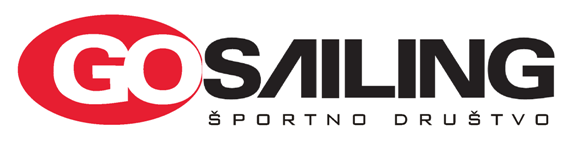 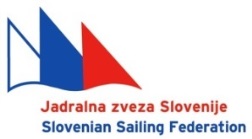 ENTRY FORMENTRY FORMENTRY FORMENTRY FORMSail No.:Club:Class:Boat name / sponsors:Helmsman:National Authority Verif. No.:Date of birth:Crew:National Authority Verif. No.:Date of birth:Address:Mobile phone No.:Fax. No.:E-mail:Participation toEverybody GoSAILING:YES – I want to participate to “Everybody GoSailing” EventNO – I don’t want to participate to “Everybody GoSailing” EventYES – I want to participate to “Everybody GoSailing” EventNO – I don’t want to participate to “Everybody GoSailing” EventYES – I want to participate to “Everybody GoSailing” EventNO – I don’t want to participate to “Everybody GoSailing” EventDate:Signature: